Supplementary materialTemporal evolution of liver function parameters predicts clinical outcome in chronic heart failure patients (Bio-SHiFT Study)Dominika Klimczak-Tomaniak a,b, Karolina Andrzejczyk* a, Sabrina Abou Kamar a, Sara Baartc, Nick van Bovena, K. Martijn Akkerhuisa, Alina Constantinescua, Kadir Caliskana, Suat Simsekd, Tjeerd Germanse, Jan van Ramshorste, Jasper Brugtsa, Marek Kuchb, Victor Umanse, Eric Boersma PhDa, Isabella Kardys MD PhDaDepartment of Cardiology, Erasmus MC, University Medical Center Rotterdam, the Netherlands Department of Cardiology, Hypertension and Internal Medicine, Medical University of Warsaw, Warsaw, PolandDepartment of Biostatistics, Erasmus MC, University Medical Center Rotterdam, the Netherlands Department of Internal Medicine, Northwest Clinics, Alkmaar, the Netherlands Department of Cardiology, Northwest Clinics, Alkmaar, the Netherlands* equal contributionCorresponding author: Isabella Kardys, MD PhD; Erasmus MC, University Medical Center Rotterdam, Department of Cardiology, room NA-316, P.O. Box 2040, 3000 CA Rotterdam, the Netherlands; T +31650032051; E-mail i.kardys@erasmusmc.nlSupplementary figures Supplementary methodsText S1. Definitions used for endpointsWe used the International Classification of Disease-10th revision  (ICD-10), from the World Health Organization, to assign the fatal endpoints(1). Cardiac death was defined as death from MI or other ischemic heart disease (ICD-10: codes I20-I25), death from other heart disease including HF (codes I30-I45 and I47-I52), sudden cardiac death (code I46), sudden death undefined (code R96) or unwitnessed or ill-described death (codes R98, R99). Hospitalization for acute or worsened HF was defined as a hospitalization for an exacerbation of HF symptoms, in combination with two of the following: BNP or NT-proBNP > 3x upper limit of normal, signs of worsening HF, such as pulmonary rales, raised jugular venous pressure or peripheral oedema, increased dose or intravenous administration of diuretics, or administration of positive inotropic agents(2).Text S2. Standard biomarker measurementsPlasma NT-proBNP was analyzed using an electrochemiluminescence immunoassay (lower limit of detection, LLD 5 ng/L, Elecsys 2010; Roche Diagnostics, Indianapolis, IN). Cardiac troponin T was also measured using an electrochemiluminescence immunoassay (LLD 3 ng/L, Elecsys 2010 immunoassay analyzer; Roche Diagnostics, Indianapolis, IN). CRP was analyzed using an immunoturbidimetric assay (LLD 0.3 mg/L, Roche Hitachi 912 chemistry analyzer; Roche, Basel, Switzerland). Creatinine was determined by a colorimetric test by the Jaffe’s reaction in undiluted plasma (LLD: 0,14 mg/dl). All coefficients of variation of these four biomarkers were below 5%.Text S3. Power calculation and missing data 	The current investigation comprised 250 patients, of whom 66 reached the primary end point. For baseline measurements, these numbers are sufficient to detect odds ratios around 2 for the upper quintile of a biomarker associated with the end point (α error .05, power of 80%) when comparing cases with noncases. For repeated measurements, power is further enhanced. Based on input parameters derived from the benchmark blood biomarker NT-proBNP, and using 500 simulations, we calculated that using 3 measurements per person, a difference in change of NT-proBNP level over time of 10 pmol/L per month can be demonstrated between cases and non-cases (α-error 0.05, power of 80%). This difference is very small in clinical terms, demonstrating that the study has high statistical power.Data on all variables were complete, except for systolic blood pressure patients and chronic heart failure duration which were missing in <5%. These missing values were imputed using the patients’ clinical and outcome data.Figure S1. Inclusion and exclusion criteria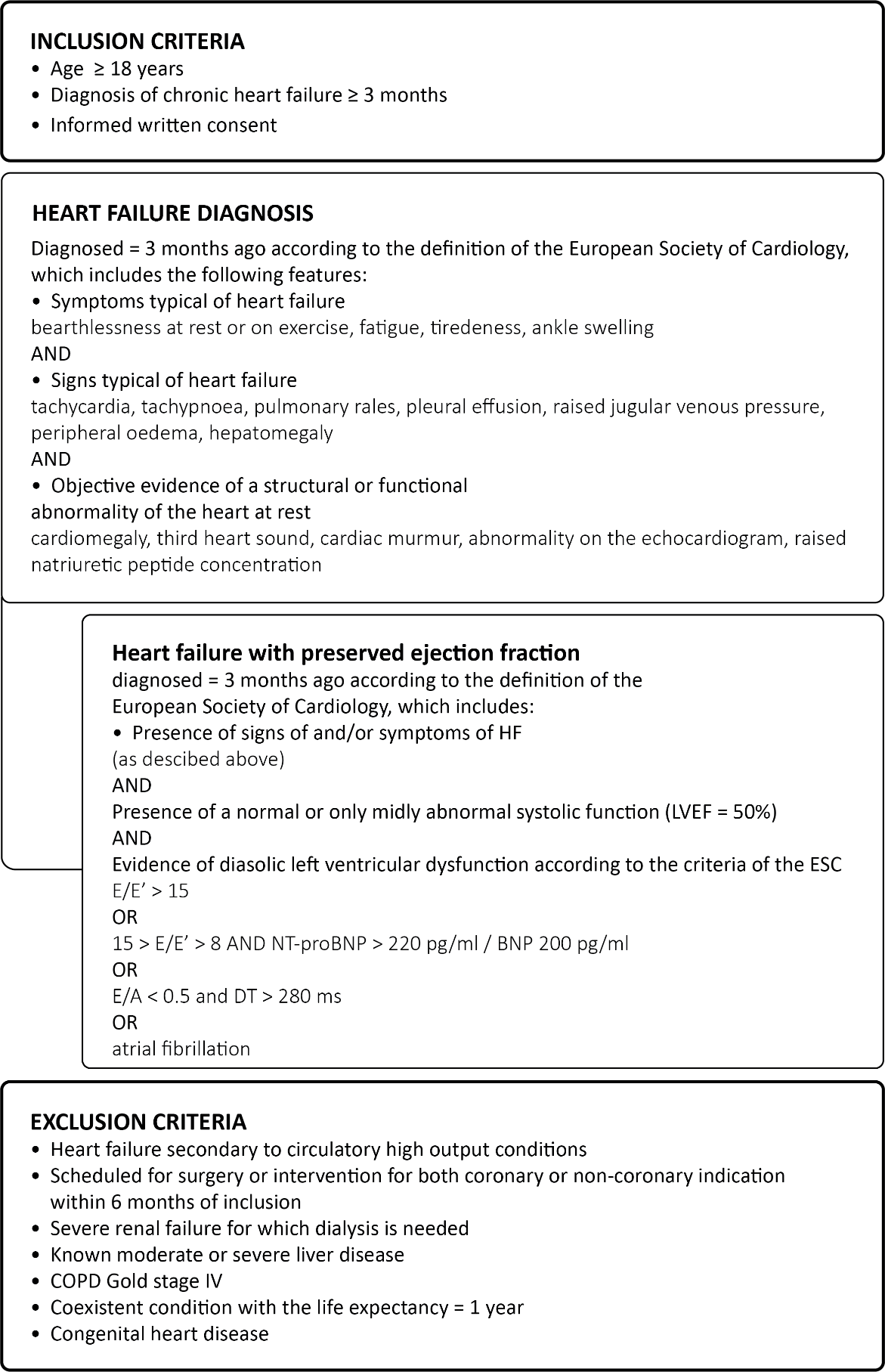 Supplementary TablesTable S1. Univariable Cox model for the primary, composite endpoint.  Baseline variableHR (95% CI)P valueAge (per 10 years)  1.23 (0.99; 1.52)0.054Male gender1.38 (0.76; 2.49)0.28NYHA class III or IV 2.98 (1.83; 4.85)<0.001Duration of CHF1.06 (1.02; 1.10)0.001DM1.85 (1.14; 3.00)0.013AF1.50 (0.92; 2.43)0.098SBP (per 10 mmHg) 0.85 (0.75; 0.97)0.014eGFR (per 20 ml/min/1.73 m2) 0.84 (0.67; 1.05)0.135NT-proBNP (per doubling)1.83 (1.55; 2.17)<0.001hs-TnT (per doubling)1.80 (1.50; 2.17)<0.001